苍南县行政许可标准 (事项编码: 010034600000253726614330327）林区野外用火许可证核发申请办事指南发布日期：年 月 日                       实施日期： 年 月 日苍南县龙港镇农村发展服务局林区野外用火许可证核发申请办事指南一、受理范围森林防火期内，在林区从事炼山造林、烧防火线等林业生产性用火以及进行爆破勘察等工程用火的单位和个人。二、事项审查类型前审后批。三、审批依据   1、《森林防火条例》（1988年1月16日国务院发布，2008年11月19日国务院第36次常务会议修订通过）第二十五条  2、《浙江省森林消防条例》（2007.7浙江省人民代表大会常务委员会公告第75号）第十六条、第十七条、第十八条四、受理机构苍南县龙港镇农村发展服务局五、决定机构苍南县龙港镇农村发展服务局六、数量限制无限制。七、申请条件 1、森林火险等级在三级以下；
    2、有专人看护用火现场，并明确看护人员的责任；
    3、用火后必须彻底熄灭余火；
八、申请材料目录纸质申请材料采用A4纸，手写材料应当字迹工整、清晰，复印件申请人均应签名、复印清晰、大小与原件相符。申请材料目录九、办理基本流程 1.取号。申请人在排队叫号机取得办理顺序号。2.申请。申请人按顺序号到窗口提出申请，提交申请材料。3.受理。窗口人员核验申请材料，符合申请资格，并材料齐全、符合规定格式的当场出具《受理回执》。不符合受理条件的，当场出具《申请材料补正告知书》，或出具不予受理通知书。审查。部门在承诺时限内审查决定，予以通过的，签发通过决定，制作结果文书；不予通过的，出具不予通过决定书。5.告知结果及取证。窗口办结，通知申请人到窗口领取或邮寄办理结果。十、办结时限1、受理时限：申请材料齐全且符合法定形式的，予以受理。2、法定办理时限：20个工作日3、承诺办理时限：5个工作日（公示、论证、整改的时间不计入承诺时限。若有上述情况，则取件时间顺延。十一、收费依据及标准不收费十二、审批证件审批证件为行政许可决定书。十三、结果送达窗口领取或者快递送达。十四、咨询、投诉、行政复议或行政诉讼渠道申请人可通过电话、网上、窗口等方式进行咨询和审批进程查询。电话查询：0577-68621030；窗口查询：龙港镇行政审批服务中心二楼农村发展服务窗口。申请人可通过电话、网上等方式进行投诉。电话投诉：0577-59902558；申请人对本行政许可事项的办理结果有异议的，可依法申请行政复议或提起行政诉讼。十五、办公地址和时间十六、附件附件1：流程图附件2.《苍南县林区野外用火许可证申请表》（空白表格及示例表格）附件1：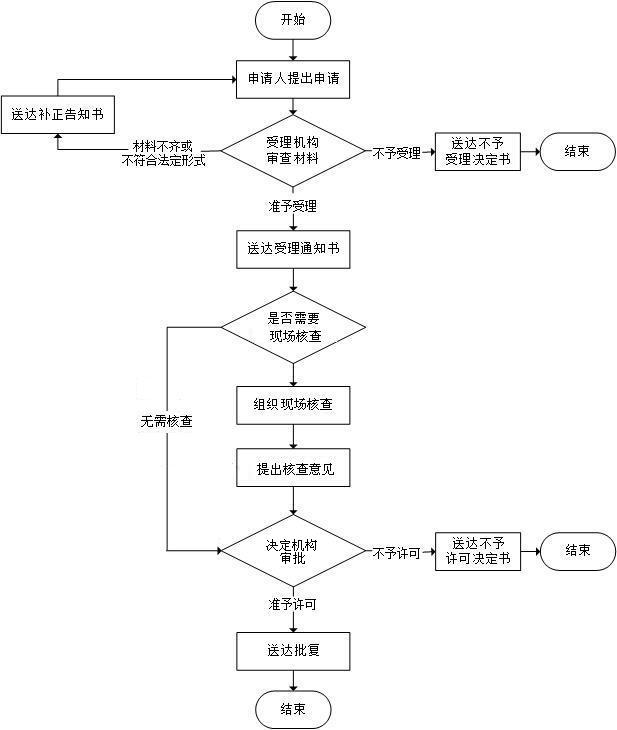 附件2苍南县林区野外用火许可证申请表（本表一式二份，乡镇存档一份，林业管理所存档一份）苍南县林区野外用火许可证申请表（本表一式二份，乡镇存档一份，林业管理所存档一份）材料名称要求原件（份/套）复印件
（份/套）纸质/电子版是否必要，何种情况需提供1. 林区野外用火申请报告统一格式，A4纸20纸质必要2. 苍南县林区野外用火许可证申请表统一格式，A4纸20纸质必要3. 申请人身份证明材料A4纸复印加盖单位公章02纸质必要4. 林权证明材料A4纸复印加盖单位公章02纸质必要5.林区野外用火方案统一格式，A4纸20纸质必要服务窗口联系电话办公时间交通指引龙港行政审批中心二楼农村发展服务窗口0577-68621030冬令：上午8:30—11:30，下午14:00—17:00；夏令：上午8:30—11:30，下午14:30—17:30；星期一至星期五（节假日除外）。苍南县龙港镇柳南路申请人性别出生年月身份证号码住址野外用火地点用火时间申请事由：申请事由：申请事由：申请事由：申请事由：申请事由：所在村、居意见：所在村、居意见：所在村、居意见：所在村、居意见：所在村、居意见：所在村、居意见：乡镇意见：乡镇意见：乡镇意见：乡镇意见：乡镇意见：乡镇意见：勘察情况：勘察情况：勘察情况：勘察情况：勘察情况：勘察情况：林业管理所意见：林业管理所意见：林业管理所意见：林业管理所意见：林业管理所意见：林业管理所意见：审批意见：审批意见：审批意见：审批意见：审批意见：审批意见：申请人陈**性别男出生年月**年**月身份证号码33032719*********33032719*********住址苍南县**镇**村**号苍南县**镇**村**号野外用火地点**镇**村小地名**镇**村小地名用火时间**年**月**年**月申请事由：炼荒山，造林等申请事由：炼荒山，造林等申请事由：炼荒山，造林等申请事由：炼荒山，造林等申请事由：炼荒山，造林等申请事由：炼荒山，造林等所在村、居意见：所在村、居意见：所在村、居意见：所在村、居意见：所在村、居意见：所在村、居意见：乡镇意见：乡镇意见：乡镇意见：乡镇意见：乡镇意见：乡镇意见：勘察情况：勘察情况：勘察情况：勘察情况：勘察情况：勘察情况：林业管理所意见：林业管理所意见：林业管理所意见：林业管理所意见：林业管理所意见：林业管理所意见：审批意见：审批意见：审批意见：审批意见：审批意见：审批意见：